2019年度卫生专业技术资格考试申报表网报号：                    用户名：  验证码：                    确认考点：基
本
情
况姓   名姓   名姓   名性   别性   别出生日期出生日期照片照片基
本
情
况证件类型证件类型证件类型民   族照片照片基
本
情
况证件编号证件编号证件编号联系方式（根据考区要求自行填写）照片照片报
考
信
息档案号（上一年度考生必填此项）档案号（上一年度考生必填此项）档案号（上一年度考生必填此项）档案号（上一年度考生必填此项）档案号（上一年度考生必填此项）档案号（上一年度考生必填此项）档案号（上一年度考生必填此项）照片照片报
考
信
息上一年度报考专业及代码上一年度报考专业及代码上一年度报考专业及代码上一年度报考专业及代码上一年度报考专业及代码上一年度报考专业及代码上一年度报考专业及代码报考科目基础知识基础知识基础知识报
考
信
息报考级别报考级别报考级别报考级别专业代码专业代码报考科目相关专业知识相关专业知识相关专业知识报
考
信
息报考专业报考专业报考专业报考专业报考科目专业知识专业知识专业知识报
考
信
息现有技术资格现有技术资格现有技术资格现有技术资格报考科目专业实践能力专业实践能力专业实践能力报
考
信
息现有技术资格取得时间现有技术资格取得时间现有技术资格取得时间现有技术资格取得时间执业类别执业类别执业类别执业类别教
育
情
况最高学历最高学历最高学历最高学历学  位学  位学  位学  位教
育
情
况毕业时间毕业时间毕业时间毕业时间学  制学  制学  制学  制教
育
情
况毕业学校毕业学校毕业学校毕业学校学校备注学校备注学校备注学校备注教
育
情
况毕业专业毕业专业毕业专业毕业专业毕业专业备注毕业专业备注毕业专业备注毕业专业备注工作
情
况单位名称单位名称单位名称单位名称单位所属单位所属单位所属单位所属工作
情
况单位性质单位性质单位性质单位性质从事本专业年限从事本专业年限从事本专业年限从事本专业年限申报人员签名申报人员签名申报人员签名申报人员签名申报人员签名现场审核人员签名现场审核人员签名现场审核人员签名现场审核人员签名现场审核人员签名现场审核人员签名现场审核人员签名审查
意见审查
意见单位人事部门或档案存放单位审查意见
印章
 年  月  日单位人事部门或档案存放单位审查意见
印章
 年  月  日单位人事部门或档案存放单位审查意见
印章
 年  月  日单位人事部门或档案存放单位审查意见
印章
 年  月  日单位人事部门或档案存放单位审查意见
印章
 年  月  日考点审查意见考点负责人签章
   年  月  日考点审查意见考点负责人签章
   年  月  日考点审查意见考点负责人签章
   年  月  日考点审查意见考点负责人签章
   年  月  日考点审查意见考点负责人签章
   年  月  日人事部门审核意见负责人签章
  年  月  日人事部门审核意见负责人签章
  年  月  日人事部门审核意见负责人签章
  年  月  日人事部门审核意见负责人签章
  年  月  日人事部门审核意见负责人签章
  年  月  日备注：备注：备注：上一年度考试未通过者在报考时须使用上一年度的档案号，否则成绩不予滚动。审查意见栏中“人事部门审核意见”即发证机构审核意见。申报人员须仔细核对此表后签字确认，一旦确认不得修改。上一年度考试未通过者在报考时须使用上一年度的档案号，否则成绩不予滚动。审查意见栏中“人事部门审核意见”即发证机构审核意见。申报人员须仔细核对此表后签字确认，一旦确认不得修改。上一年度考试未通过者在报考时须使用上一年度的档案号，否则成绩不予滚动。审查意见栏中“人事部门审核意见”即发证机构审核意见。申报人员须仔细核对此表后签字确认，一旦确认不得修改。上一年度考试未通过者在报考时须使用上一年度的档案号，否则成绩不予滚动。审查意见栏中“人事部门审核意见”即发证机构审核意见。申报人员须仔细核对此表后签字确认，一旦确认不得修改。上一年度考试未通过者在报考时须使用上一年度的档案号，否则成绩不予滚动。审查意见栏中“人事部门审核意见”即发证机构审核意见。申报人员须仔细核对此表后签字确认，一旦确认不得修改。上一年度考试未通过者在报考时须使用上一年度的档案号，否则成绩不予滚动。审查意见栏中“人事部门审核意见”即发证机构审核意见。申报人员须仔细核对此表后签字确认，一旦确认不得修改。上一年度考试未通过者在报考时须使用上一年度的档案号，否则成绩不予滚动。审查意见栏中“人事部门审核意见”即发证机构审核意见。申报人员须仔细核对此表后签字确认，一旦确认不得修改。上一年度考试未通过者在报考时须使用上一年度的档案号，否则成绩不予滚动。审查意见栏中“人事部门审核意见”即发证机构审核意见。申报人员须仔细核对此表后签字确认，一旦确认不得修改。上一年度考试未通过者在报考时须使用上一年度的档案号，否则成绩不予滚动。审查意见栏中“人事部门审核意见”即发证机构审核意见。申报人员须仔细核对此表后签字确认，一旦确认不得修改。上一年度考试未通过者在报考时须使用上一年度的档案号，否则成绩不予滚动。审查意见栏中“人事部门审核意见”即发证机构审核意见。申报人员须仔细核对此表后签字确认，一旦确认不得修改。上一年度考试未通过者在报考时须使用上一年度的档案号，否则成绩不予滚动。审查意见栏中“人事部门审核意见”即发证机构审核意见。申报人员须仔细核对此表后签字确认，一旦确认不得修改。上一年度考试未通过者在报考时须使用上一年度的档案号，否则成绩不予滚动。审查意见栏中“人事部门审核意见”即发证机构审核意见。申报人员须仔细核对此表后签字确认，一旦确认不得修改。上一年度考试未通过者在报考时须使用上一年度的档案号，否则成绩不予滚动。审查意见栏中“人事部门审核意见”即发证机构审核意见。申报人员须仔细核对此表后签字确认，一旦确认不得修改。上一年度考试未通过者在报考时须使用上一年度的档案号，否则成绩不予滚动。审查意见栏中“人事部门审核意见”即发证机构审核意见。申报人员须仔细核对此表后签字确认，一旦确认不得修改。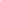 上一年度考试未通过者在报考时须使用上一年度的档案号，否则成绩不予滚动。审查意见栏中“人事部门审核意见”即发证机构审核意见。申报人员须仔细核对此表后签字确认，一旦确认不得修改。上一年度考试未通过者在报考时须使用上一年度的档案号，否则成绩不予滚动。审查意见栏中“人事部门审核意见”即发证机构审核意见。申报人员须仔细核对此表后签字确认，一旦确认不得修改。上一年度考试未通过者在报考时须使用上一年度的档案号，否则成绩不予滚动。审查意见栏中“人事部门审核意见”即发证机构审核意见。申报人员须仔细核对此表后签字确认，一旦确认不得修改。上一年度考试未通过者在报考时须使用上一年度的档案号，否则成绩不予滚动。审查意见栏中“人事部门审核意见”即发证机构审核意见。申报人员须仔细核对此表后签字确认，一旦确认不得修改。上一年度考试未通过者在报考时须使用上一年度的档案号，否则成绩不予滚动。审查意见栏中“人事部门审核意见”即发证机构审核意见。申报人员须仔细核对此表后签字确认，一旦确认不得修改。上一年度考试未通过者在报考时须使用上一年度的档案号，否则成绩不予滚动。审查意见栏中“人事部门审核意见”即发证机构审核意见。申报人员须仔细核对此表后签字确认，一旦确认不得修改。上一年度考试未通过者在报考时须使用上一年度的档案号，否则成绩不予滚动。审查意见栏中“人事部门审核意见”即发证机构审核意见。申报人员须仔细核对此表后签字确认，一旦确认不得修改。上一年度考试未通过者在报考时须使用上一年度的档案号，否则成绩不予滚动。审查意见栏中“人事部门审核意见”即发证机构审核意见。申报人员须仔细核对此表后签字确认，一旦确认不得修改。上一年度考试未通过者在报考时须使用上一年度的档案号，否则成绩不予滚动。审查意见栏中“人事部门审核意见”即发证机构审核意见。申报人员须仔细核对此表后签字确认，一旦确认不得修改。上一年度考试未通过者在报考时须使用上一年度的档案号，否则成绩不予滚动。审查意见栏中“人事部门审核意见”即发证机构审核意见。申报人员须仔细核对此表后签字确认，一旦确认不得修改。上一年度考试未通过者在报考时须使用上一年度的档案号，否则成绩不予滚动。审查意见栏中“人事部门审核意见”即发证机构审核意见。申报人员须仔细核对此表后签字确认，一旦确认不得修改。上一年度考试未通过者在报考时须使用上一年度的档案号，否则成绩不予滚动。审查意见栏中“人事部门审核意见”即发证机构审核意见。申报人员须仔细核对此表后签字确认，一旦确认不得修改。上一年度考试未通过者在报考时须使用上一年度的档案号，否则成绩不予滚动。审查意见栏中“人事部门审核意见”即发证机构审核意见。申报人员须仔细核对此表后签字确认，一旦确认不得修改。上一年度考试未通过者在报考时须使用上一年度的档案号，否则成绩不予滚动。审查意见栏中“人事部门审核意见”即发证机构审核意见。申报人员须仔细核对此表后签字确认，一旦确认不得修改。                                                 日期：      年    月    日                                                 日期：      年    月    日                                                 日期：      年    月    日                                                 日期：      年    月    日                                                 日期：      年    月    日                                                 日期：      年    月    日                                                 日期：      年    月    日                                                 日期：      年    月    日                                                 日期：      年    月    日                                                 日期：      年    月    日                                                 日期：      年    月    日                                                 日期：      年    月    日                                                 日期：      年    月    日                                                 日期：      年    月    日